  РЕШЕНИЕ                       ПРОЕКТО выполнении Прогноза социально-экономическогоразвития муниципального образования «Пычасское» на 2018 год  и плановый период  2019-2020 годы за 2018 год   В соответствии с Уставом муниципального образования "Пычасское",  СОВЕТ ДЕПУТАТОВ РЕШИЛ:Прилагаемый отчет о выполнении Прогноза социально-экономического развития муниципального образования «Пычасское»  на 2018 год  и плановый период  2019-2020 годы за 2018 год принять к сведению.Глава муниципального образования «Пычасское» 	                                  А.А.ШихаревПоказателипрогноза социально-экономического развития муниципального образования «Пычасское» на среднесрочный период  2018-2020 годовПояснительная записка к отчету  об исполнении Прогноза социально-экономического развитии территории МО «Пычасское» на 2018 год  и плановый период  2019-2020 годы за 2018 годСреднегодовая численность населения      На 1 января 2019 года составила 3251 человек, в т. ч. дети до 18 лет 933,пенсионеры 904 , в сравнении на 01 января 2018 года  она составляла 3975 человек., в т. ч. дети до 18 лет 953 , пенсионеры 897.       В 2018 году о  кардинальном изменении демографической ситуации в муниципальном образовании «Пычасское» говорить пока не приходится. Сложившееся возрастная структура населения муниципального образования в значительной степени определяет динамику естественного движения населения: показатель смертности значительно превышает показатель рождаемости За прошедший год  на территории  муниципального образования всего родилось 34 человек, умерло 58, естественная убыль  составила 24 человек, в сравнении  в 2017 году родилось 38 человек , умерло -64человек(естественная убыль-26).Труд и занятостьВ 2018 году численность работников организаций составила 629 человек,  из них на предприятиях 401, в бюджетных учреждениях -228. В 2018 году численность работников сократилась на 12 человека (641 чел.), по отношению к предыдущему году. Численность официально зарегистрированных безработных на 1 января 2019 года составила 10 человек. По сравнению  на 01 января 2018 года количество зарегистрированных безработных составил 15 человек .Промышленность На территории муниципального образования осуществляют свою деятельность предприятия промышленности: ООО «Можгинское» (Торфопредприятие) , ООО «ДоК», Можгалес - филиал АУ УР Удмуртлес, ООО «МиГ».К сожалению, одно из  основных  промышленных предприятий как поселения  , так и района в 2018 году находится в процессе реорганизации, сменился собственник, в связи с этим  уменьшился  объем  выпуска валовой продукции и произошло сокращение работников предприятия, снижение заработной платы.                      Показатели  деятельности 
              Торфопредприятия  за 2017-2018гг. Сельское хозяйствоНа территории МО «Пычасское» сельхозпроизводством занимается ООО «Петухово» и ООО «Новобиинское»,  которые занимаются выращиванием и переработкой зерновых культур, а также производством молока и мяса . Сельскохозяйственным производством занимаются и личные подсобные хозяйства. К сожалению, мы ежегодно констатируем факт  снижения поголовья животных, в том числе КРС,  и особенно коров в личных подсобных хозяйствах граждан. На всё муниципальное образование у нас осталось  68 дойных коров (для сравнения в 2010 году было 104). Основные показатели деятельности  ООО «Петухово»Основные показатели деятельности ООО «Новобиинское»На территории муниципального образования  осуществляет свою деятельность и предприятие по выращиванию и переработке мяса индейки ООО «Аскор». В 2018 году произведено мяса всего 2726 тонн,  в сравнении  с 2017 годом(1825 т) идет  объемов производимой продукции.       СтроительствоВ январе-декабре 2018 года введено в эксплуатацию 14   индивидуальных жилых домов, общей площадью  1319 м2. (за 2017 г – введено 3 дома, общей площадью 200 м2).Малое предпринимательствоМалое предпринимательство занимает особое место в экономической среде района. Оно не только обеспечивает рост занятости населения и снижения социальной напряженности населения, но и является важнейшим фактором обеспечения устойчивости  и инновационного характера экономического роста.Информацияо количестве субъектов малого и среднего предпринимательства и об их классификации по видам экономической деятельности, зарегистрированных на территории МО «Пычасское»по состоянию на 01.01.2019 года       Социально-культурная сфера  	Средняя общеобразовательная школа      Директор школы Мазилкина Татьяна Владимировна.                          На конец  2017-2018  учебном году в школе обучались 435 ученика  из трех  населённых пунктов: село Пычас, деревень Новая Бия, Петухово. Организован подвоз школьников из д. Н. Бии и Петухово.Педагогов – 45 человека из них с высшей категории 4 человека, второй – 1чел. Первой категории 37. Техперсонала 24 человек. Организовано 3-х разовое школьное питание, завтраки бесплатные с 1 по 5 кл. Многодетные и малообеспеченные обедают бесплатно. В школе  имеется автобус, компьютеры с выходом в Интернет и локальной сетью,  принтеры,  ксероксы,  сканеры,  телевизор и DVD,  видеокамера,  ноутбуки, проекторы, интерактивные доски.Детский сад № 1Возглавляет учреждение  заведующий Штенникова  Алеся Викторовна. Количество сотрудников 27 человек из них 10- воспитателей, 7 помощников воспитателей,16 – тех. Персонал, 1 старшая медицинская  сестра, 1- музыкальный руководитель.  Фактически посещают детский сад 131 детей, проектная вместимость 110 человек, на шесть групп. В настоящее время работает 6 групп из которых 2 гр. От 1,5 до 3 лет.  Работа ведется по  Федеральному Государственному образовательному Стандарту, работа с семьями социального риска. Активное участие в районных конкурсах , мероприятиях. Музыкальный руководитель Глухова Светлана Владимировна всегда тесно сотрудничает с ЦСДК « Пычасский».В летний период был проведен косметический ремонт на средства выделенные родителями. Детский сад работал в тесном контакте со школой и социумом. Учителя с воспитателями обмениваются опытом работы. Дети выступают на праздничных концертах в ДК с. Пычас. Дети музыкальной школы приходят с концертами, знакомят детей с разными музыкальными инструментами и многие выпускники детского сада становятся учениками школы искусств.Детский сад № 2Возглавляет учреждение  заведующий Яковлева Мария Валерьевна. В 2018 году детский сад укомплектован полностью. Детский сад посещают 130 детей. Функционирует 6 групп, 2 из них для детей от 1,5 до 3 лет.  Всего в ДОУ трудится 28 человек. Воспитателей- 9,техперсонал-19 человек. Детский сад работает в тесном контакте со школой и социумом. Учителя с воспитателями обмениваются опытом работы. Дети выступают на праздничных концертах в ДК с. Пычас.          	Детский дом творчества          Возглавляет коллектив Бельтюкова Елена Михайловна Всего работников – 7  человек:  3 педагога дополнительного образования, 4 чел. вспомогательный персонал.  Пычасский ЦДТ осуществлял свою деятельность по следующим направлениям:-художественное – 9 гр. – 157 чел. -техническое - 3 гр. – 39 чел.-социально-педагогическое –2гр. – 24 чел.-естественно-научное -1 гр. – 13 чел.Всего занимается  в детском доме творчества 233 человека  из них 64 ребенка-дошкольники , 169 – школьников. Цель образовательного учреждения - это совершенствование условий для эффективного формирования педагогических компетенций и универсальных компетенций воспитанников. Проводятся мастер-классы для родителей и социальных работников Пычасского ЦСО. В течение учебного года  педагоги принимают участие в конкурсах и выставках различного масштаба, привлекают детей для участия в них, проводят мастер-классы, проходят повышение квалификации. В 2018 году 2 место  заняли  Петрова Ксения и Широбокова Злата в республиканском  конкурсе  конструирования и моделирования из бумаги «Оригамикс» . Благодарностью  Министерства  по физической культуре, спорту и молодежной политике УР  отмечены  Никонова Эвелина и Чупрынин Амир  за участие в  республиканском конкурсе «Подарок из Удмуртии- участнику фестиваля».Дипломом призера  республиканского конкурса  «Усточи-мастера» награждена  Никонова Эвелина  за творческую работу – большая семья.Диплом первой степени за участие в районном конкурсе «Созвездие талантов» получила танцевальная  группа детского дома творчества (руководитель Чупррынина А.Р.)   Детская школа искусств с.Пычас  Руководитель Кодесникова Вера Александровна Количество обучающихся в школе – 115 человек, количество педагогических работников в ДШИ- 11, педагогов с высшей категорией – 1, количество педагогов с первой категорией – 5, количество педагогов, прошедших курсы повышения  квалификации - 5МБОУ ДОД «Детская школа искусств села Пычас»   является единственным в селе учреждением дополнительного образования детей, дающим качественное системное  музыкальное  образование детям и подросткам, проживающим в с. Пычас и находящихся рядом населенных пунктах. Школа ведёт образовательную, методическую,  внеклассную  и воспитательную работу.  
Поскольку в образовательном процессе  школы основным путём осуществления обучения является дифференцированный подход в обучении, используются различные учебные планы и программы:Воспитательная система школы не будет эффективно развиваться без взаимодействия с семьями учащихся. Цель работы школы с родителями: объединить усилия семьи и школы, скоординировать их действия для решения поставленных задач, а также сформировать единое воспитательное пространство «семья-школа».  	Пычасская участковая больница:Исполняющая обязанности заведующего –Беляева Нина Илларионовна. Больница обслуживает население близлежащих населённых пунктов 4 муниципальных образований в количестве  более 7000 человек. Коечный фонд - 22, из них терапевтических - 12, детский дневной стационар -6, дневной стационар при поликлинике хирургического профиля – 4. Имеется 3 терапевтических  участка, 2- педиатрических.      Осмотр школьников и несовершеннолетних  проведён на 100%, ФГ прошли 51,4 %, осмотрены на глаукому 81,3 %, ранняя явка беременных 81,5%, прививочная работа 98,7%, осмотр на туберкулез 59,4%, санпросвет работа 115,7%, диспансеризация несовершеннолетних 100,0%, дополнительная диспансеризация взрослого населения 98,6 %.    	 Пычасский ЦСДК:     Заведующая Пычасским филиалом- Коковихина Ольга Сергеевна. ЦСДК создавал условия для организации досуга и обеспечения жителей поселения услугами организаций  культуры,  библиотечного обслуживания и спорта. В преддверии всех праздничных дат ЦСДК совместно с учреждениями готовил для сельчан праздничные представления.    В доме культуры работают клубные формированияНародный ансамбль песни и танца «Рябинушка», ансамбль ветеранов «Ивушки», творческое объединение «Восьмая  нота», клуб «Сударушка», клуб «Рукодельница», клуб «Надежда», клуб «Ретро дискотека».          Новобиинский СДК     Заведующая Новобиинским филиалом- Васюкова Елена СергеевнаСДК  также создавал условия для организации досуга и обеспечения жителей деревни Новая Бия услугами организаций  культуры,  библиотечного обслуживания и спорта.    В доме культуры работают клубные формирования:Ансамбль  «Ингур», клуб «Пукон корка»,клуб «Ретро ритмы», клуб «Затейник», клуб «Истоки».Продолжил работу Совет ветеранов. Участвовали в пробеге «Горняк-Пычас», в спартакиаде для пожилых. В течении года  постоянно поздравляют пожилых жителей с юбилейными датами на дому. Активное участие принимали в субботниках, уборке кладбища. Коллектив «Ивушки» постоянно радуют население родного села своими выступлениями.Первичное отделение общества инвалидов Особо можно отметить работу  первичного отделения  общества инвалидов под руководством Т.С. Кирдяевой. В первичном отделении  постоянно проводятся различные мероприятия. Ежегодно,весной для инвалидов проводится чаепитие ,с концертом, конкурсно-игровой программой, все участники получили подарки. Спонсором праздника выступил директор ООО «Петухово» Фаизов И.М.  В перечне проводимых мероприятий такие как – участие  в различных выставка декоративно- прикладного творчества («Озорной фестиваль»,выставка в краеведческом музее г. Можги),участие в районной и республиканской спартакиадах , посвященных дню физкультурника   в г. Можге и в с. Малая Пурга, участие в Дне здоровья, который прошел на  лыжной базе «Родник» г. Можги, участие в различных конкурсных программах, квестах.(«Шоколадный бал « в Малой Сюге, районный и республиканский  конкурс «Две звезды» , посвященный 30 летию МРО ВОИ, квест-игра «В темноте»).  В 2018 году в г. Ижевск прошли парадельфийские игры , в которых также приняли участие наши односельчане-Корнева Э.З.,Гиниятова Г.И.,   Иванова С.С.       Глава МО «Пычасское» А.А.ШихаревСовет депутатовмуниципального образования                        «Пычасское»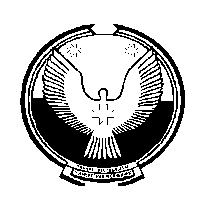 «Пычас»муниципал кылдытэтысьдепутатъёслэн Кенешсы            с. Пычас_____________ 2019 года             № ____ПоказателиЕдиница измеренияпрогнозпрогнозпрогнозПоказателиЕдиница измеренияотчет           2018201820192020121. Географические показателиПлощадь территорииГа.115431154311543115432.  Административное деление-количество населенных  пунктовединиц 66663. Местное самоуправление-Глава (ФИО)Шихарев А.А.Шихарев А.А.Шихарев А.А.Шихарев А.А.-численность аппарата  чел.66664. Демография-Численность зарегистрированного населения  – всегочел.3251400040004000- Родилосьчел.38505060-Умерлочел.64404040-Естественный прирост (+), убыль (-)чел.-26+10+10+105. Численность трудовых ресурсовЧисленность трудоспособного населения в трудоспособном возрастечел.2079207920792079Численность занятых в экономике (среднегодовая) – всего:чел.629668664660в том числе:- на предприятиях;чел.401438432425- в бюджетных учреждениях;чел.228230232235- безработные граждане  зарегистрированные в ЦЗНчел.101515156. Организационная структура экономики:-Промышленные предприятияединиц 4444Сельскохозяйственные предприятияединиц 3333-Крестьянские (фермерские) хозяйстваединиц 00007. Личные подсобные хозяйства гражданДворов1721172517251725Поголовье скота и птицы:КРС – всегогол.137120120120в том числе коровГол. 68505050Свиньи - всегоГол. 241006060Птицы - всегоГол. 1900145014501450Производство:Зерно  – всеготонн9741050,01050,01050,0в том числе:- сельхоз. предприятиятонн9741050,01050,01050,0Мясо  – всеготоннв том числе:тонн- сельхоз. предприятиятонн2760,92500,002500,002500,00- личные подсобные хозяйстватонн40353535Молоко – всеготоннв том числе:тонн1385123012301230- сельхоз. предприятиятонн1125100010001000личные подсобные хозяйстватонн2602302302309. Посевные площади:- сельхоз. предприятияга 1254125412541254- личные подсобные хозяйствага466482482482Доходы бюджета сельской (пос.) администрациитыс.руб.4048,03218,83218,83236,8Расходы бюджета сельской (пос.) администрациитыс.руб.4224,33218,83218,83236,810. Показатели развитости социальной инфраструктурыПротяженность автомобильных дорог общего пользованиякм45,445,445,445,4Ввод в действие жилых домовкв.м.1319500500500Уровень газификации%39707580Ввод газовых сетейкм2000Количество школед.1111Количество учащихсячел.435422422422Количество специалистов:Чел. 45454647Количество  больницед.1111Количество специалистовчел.40454545Количество дошкольных учрежденийед. 2222Количество  специалистовчел.26262626Количество учреждений культурыЕд.2222Количество специалистовЧел.12131313Показатель2016 год2017 год2018 годВаловая продукция, т.руб.972236466434819Реализация , т. руб.908246900535125Численность работников, чел646332Средняя зарплата , руб.24148,9321430,0013140,00ПоказателиЕдиница измерения2017 год 2018 год Среднегодовая численность работниковчел.4641Среднемесячная заработная плата работниковруб.930612002Посевная площадьга752752Производство продукции растениеводства, в том числе:зерновые и зернобобовые (в бункерном весе)тонн753760- картофельтонн00- овощитонн00- лен-волокнотонн00Урожайность зерновых и зернобобовых  (в бунк. весе)ц/га21,421,6Поголовье крупного рогатого скота на конец годагол.341386в т. ч. коровыгол.132132Производство продукции животноводствамолокотонн660712мясо (скот и птица на убой) в живом весетонн23,326,9Надой на 1 фуражную коровукг54095396Выручка от реализации продукции, работ, услугтыс. руб.904514938Чистая прибыль (убыток)тыс. руб.9631154Уровень рентабельности%10,87,8Выручка от реализации на 1 работникаруб./чел.196630364341ПоказателиЕдиница измерения2016 год2017 год 2018 год Среднегодовая численность работниковчел.171510Среднемесячная заработная плата работниковруб.10181888913008Посевная площадьга502502502Производство продукции растениеводства, в том числе:- зерновые и зернобобовые (вес после доработки)тыс. тонн0,3290,3600,214- картофельтыс. тонн- овощитонн- лен-волокнотоннУрожайность зерновых и зернобобовых  (в весе после доработки)ц/га16,518,517,5Поголовье крупного рогатого скота на конец годагол.162182199в т. ч. коровыгол.606565Производство продукции животноводствамолокотыс. тонн0,3880,3490,413мясо (скот и птица на убой) в живом весетыс. тонн0,2210,010,008Надой на 1 фуражную коровукг404255386352Наличие тракторовшт.667Коэффициент обновления сельскохозяйственной техники (тракторы)%0016,7Выручка от реализации продукции, работ, услугтыс. руб.888779258314Чистая прибыль (убыток)тыс. руб.1087-901079Уровень рентабельности%10,9-1,114,5Объем полученной господдержкитыс. руб.7360360в т.ч. из федерального бюджетатыс. руб.5130216из бюджета Удмуртской Республикитыс. руб.2240144Выручка от реализации на 1 работникаруб./чел.522765528333831400Объем полученной господдержки на 1 руб. выручкируб.0,0830,0000,043№ п/пПоказательСубъекты малого и среднего предпринимательстваСубъекты малого и среднего предпринимательства№ п/пПоказательЮридические лицаИндивидуальные предприниматели12341Всего, 1740в том числе по видам экономической деятельности:--1.1.сельское хозяйство, охота и лесное хозяйство361.2.добыча полезных ископаемых--1.3.обрабатывающие производства--1.4.строительство 271.5.оптовая и розничная торговля; ремонт автотранспортных средств, мотоциклов, бытовых изделий и предметов личного пользования4                131.6.гостиницы и рестораны--1.7.транспорт и связь241.8.операции с недвижимым имуществом, аренда и предоставление услуг1-1.9.предоставление прочих коммунальных, социальных и персональных услуг510